IVMSServer Mysql enable remote access1 Configure my.ini file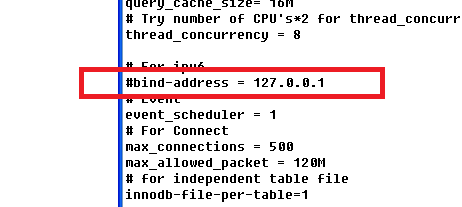 Modify bind-address = 127.0.0.1 to  #bind-address=127.0.0.12.Modify user file to enable users remote access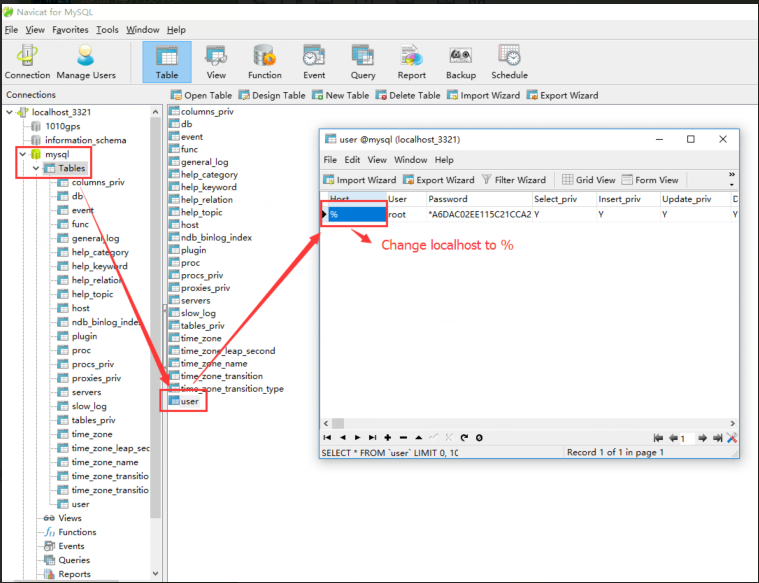 3.Restart mysql server4.Windows firewall（or close firewall）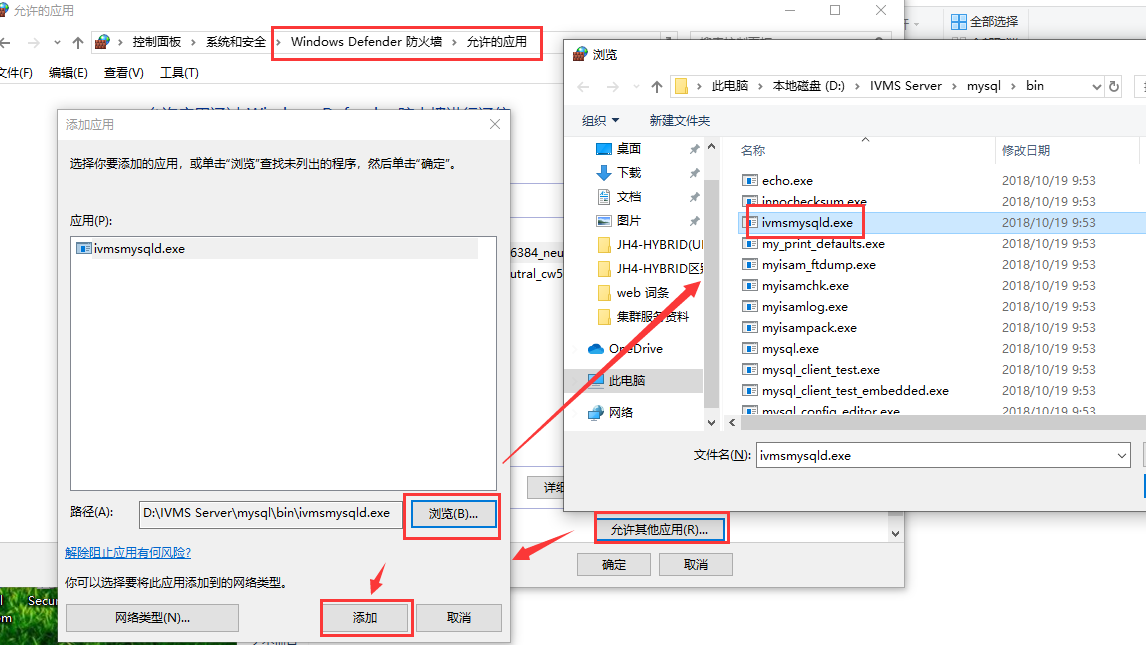 5．Modify server’s database.ini settings.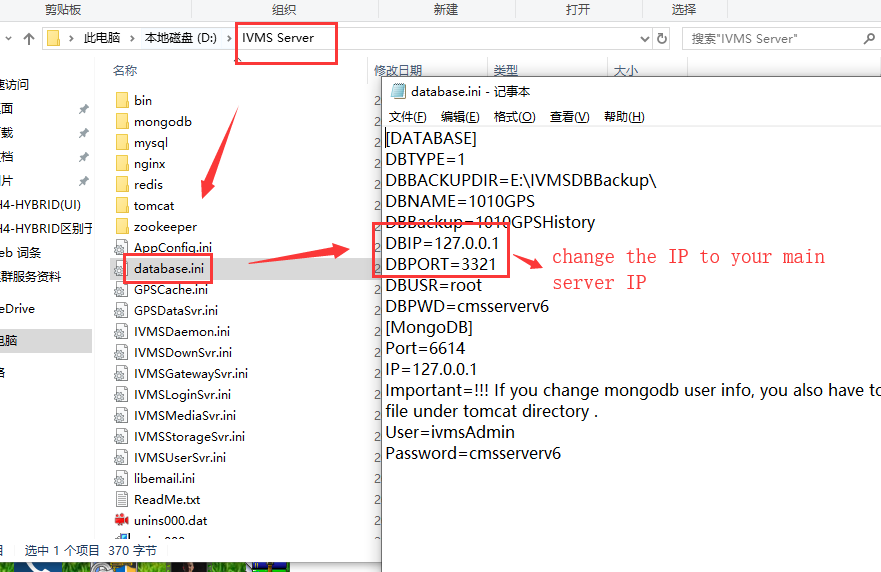 